Poznań, dnia …………………………………Imię i nazwisko ………………………………………………Rok studiów (w trakcie stypendium)…………………………Kierunek, specjalność …………………………………………OŚWIADCZENIESkładane przez studentów wyjeżdżających na stypendium LLP/ERSMUS z UAM Poznań (niedotyczy innych stypendiów)Oświadczam, że w roku akademickim …………….. semestrze ……………… wyjeżdżam nastypendium LLP/ERASMUS do (kraj, miasto, uczelnia).......................................................................................................................................................oraz, że znany jest mi obowiązek zdobycia za każdy semestr 30 punktów (60 punktów za całyrok akademicki), aby rok studiów mógł być zaliczony.……………………………………………………(podpis studenta)Dokumenty potrzebne do rozliczenia stypendium Erasmusa:•••••Zatwierdzony Learning Agreement i wszystkie jego zmianyTranscript of Records z uczelni goszczącejZaświadczenie o pobycie na uczelni zagranicznejKarta ekwiwalencjiWypełniona ankieta onlineOświadczenie podpisuje pełnomocnik dziekana ds. studenckich w jednostce i przekazuje doodpowiedniego dziekanatu......................................................................(data i podpis pełnomocnika dziekana ds. studenckich)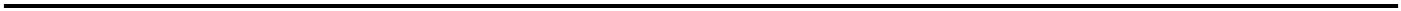 